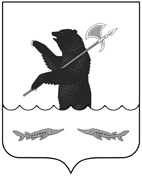 МУНИЦИПАЛЬНЫЙ СОВЕТРЫБИНСКОГО МУНИЦИПАЛЬНОГО РАЙОНАтретьего созываРЕШЕНИЕот 21  июня 2018 года									№  372О плане  работы Муниципального СоветаРыбинского муниципального районана второе  полугодие 2018 годаЗаслушав Председателя Муниципального Совета Рыбинского муниципального района, руководствуясь Положением о Муниципальном Совете Рыбинского муниципального района,Муниципальный Совет Рыбинского муниципального районаРЕШИЛ:
1. Утвердить план работы Муниципального Совета Рыбинского муниципального района  на второе  полугодие 2018 года (прилагается).2. Опубликовать  настоящее  решение в газете «Новая жизнь». 3. Настоящее решение вступает в силу с момента принятия.4. Контроль за исполнением настоящего решения возложить на Председателя Муниципального Совета Рыбинского муниципального района А.В.МалышеваПредседатель Муниципального Совета Рыбинского муниципального района	 			        А.В.МалышевПриложение к решению Муниципального СоветаРыбинского муниципального районаот 21.06.2018 № 372ПЛАН   РАБОТЫМуниципального Совета Рыбинского муниципального районана второе  полугодие 2018 годаСодержание мероприятийДатаКто готовит1.Заседание комиссии по экономической политике и имущественным отношениям (по плану комиссии)23.08.2018Председатель комиссии по экономической политике и имущественным отношениям2.Заседание комиссии по социальной политике (по плану комиссии)23.08.2018Председатель комиссии по социальной политике3.Заседание комиссии по  бюджету, налогам и финансам (по плану комиссии).23.08.2018Председатель комиссии по бюджету налогам и финансам4.Заседание комиссии по вопросам местного самоуправления (по плану комиссии)23.08.2018Председатель комиссии по вопросам местного самоуправления5.Заседание Муниципального Совета Рыбинского муниципального районаПовестка дня:1. О подготовке объектов жилищно-коммунального хозяйства  и социальной сферы Рыбинского МР к отопительному сезону 2018-2019 г.г.2. О ходе выполнения  прогнозного плана (программы) приватизации муниципального имущества за 2018 год.3. О готовности  образовательных учреждений РМР к новому  учебному году.4. Информация о расходовании средств резервного фонда  администрации РМР за 1 полугодие 2018 г.5. О ходе реализации  Губернаторского проекта  по формированию современной городской среды  «Решаем вместе!» в Рыбинском муниципальном районе.6. Порядок проведения оценки  регулирующего воздействия проектов муниципальных нормативных правовых актов Рыбинского муниципального района и  экспертизы муниципальных нормативных правовых актов Рыбинского муниципального района.30.08.2018Администрация РМРАдминистрация РМРАдминистрация РМРАдминистрация РМРАдминистрация РМРПредседатель МС РМР6.Заседание комиссии по экономической политике и имущественным отношениям (по плану комиссии)20.09.2018Председатель комиссии по экономической политике и имущественным отношениям7.Заседание комиссии по социальной политике (по плану комиссии)20.09.2018Председатель комиссии по социальной политике8.Заседание комиссии по  бюджету, налогам и финансам (по плану комиссии).20.09.2018Председатель комиссии по бюджету налогам и финансам 9.Заседание комиссии по вопросам местного самоуправления (по плану комиссии)20.09.2018Председатель комиссии по вопросам местного самоуправления10.Заседание Муниципального Совета Рыбинского муниципального района.Повестка дня:1. О ходе выполнения  муниципальной программы «Развитие дорожного хозяйства РМР»  на 2014-2020г.г.» в 2018 году.2. Об итогах проведения летнего  оздоровительного сезона в Рыбинском МР.3. Об исполнении  ВЦП  Управления образования администрации Рыбинского муниципального района на 2014-2020 годы в части организации занятости и оздоровления детей и подростков.4. О внесении изменений в решение Муниципального Совета РМР от 21.12.2017 № 312 «О бюджете РМР на 2018 год и на плановый период 2019 и 2020 годов».5. Об исполнении доходной части бюджета Рыбинского муниципального района в 2018г.6. О внесении изменений в решение Муниципального  Совета  РМР  от 27.01.2006 № 3 «О Положении о Муниципальном Совете Рыбинского муниципального района».27.09.2018Администрация РМРАдминистрация РМРАдминистрация РМРАдминистрация РМРАдминистрация РМРПредседатель МС РМР11.Заседание комиссии по экономической политике и имущественным отношениям (по плану комиссии)18.10.2018Председатель комиссии по экономической политике и имущественным отношениям12.Заседание комиссии по социальной политике (по плану комиссии)18.10.2018Председатель комиссии по социальной политике13.Заседание комиссии по  бюджету, налогам и финансам (по плану комиссии).18.10.2018Председатель комиссии по бюджету, налогам и финансам14.Заседание комиссии по вопросам местного самоуправления (по плану комиссии)18.10.2018Председатель комиссии по вопросам местного самоуправления15. Заседание Муниципального Совета Рыбинского муниципального районаПовестка дня:1. О внесении изменений в Устав РМР.2. О расходовании средств резервного фонда администрации РМР за 3 квартал 2018г.3. О ходе выполнения  муниципальной программы Рыбинского муниципального района «Экономическое развитие в Рыбинском муниципальном районе» на 2014-2018 годы».4. О ходе выполнения  муниципальной  программы  Рыбинского МР «Развитие культуры и туризма в Рыбинском муниципальном районе» на 2014-2020 годы».5. Об исполнении муниципальной программы «Развитие образования в Рыбинском муниципальном  районе» на 2014-2020 годы  в части МЦП «Укрепление и развитие материально-технической базы учреждений образования  Рыбинского муниципального района на 2016-2018 годы».25.10.2018Председатель МС РМРАдминистрация РМРАдминистрация РМРАдминистрация РМРАдминистрация РМР16.Заседание комиссии по экономической политике и имущественным отношениям (по плану комиссии)22.11.2018Председатель комиссии по экономической политике и имущественным отношениям17.Заседание комиссии по социальной политике (по плану комиссии)22.11.2018Председатель комиссии по социальной политике18.Заседание комиссии по  бюджету, налогам и финансам (по плану комиссии).22.11.2018Председатель комиссии по бюджету налогам и финансам19.Заседание комиссии по вопросам местного самоуправления (по плану комиссии)22.11.2018Председатель комиссии по вопросам местного самоуправления20. Заседание Муниципального Совета Рыбинского муниципального районаПовестка дня:1. Об утверждении  Прогнозного плана (программы) приватизации муниципального имущества РМР на 2019 год.2. О ходе  выполнения муниципальной программы «Развитие физической культуры и спорта в Рыбинском муниципальном районе» на 2014-2020 годы».3. О внесении изменений в решение  Муниципального Совета РМР от 29.11.2007 № 211 «О Положении о муниципальной службе в Рыбинском муниципальном районе».29.11.2018Администрация РМРАдминистрация РМРПредседатель МС РМР21.Заседание комиссии по экономической политике и имущественным отношениям (по плану комиссии)20.12.2018Председатель комиссии по экономической политике и имущественным отношениям22.Заседание комиссии по социальной политике (по плану комиссии)20.12.2018Председатель комиссии по социальной политике23.Заседание комиссии по  бюджету, налогам и финансам (по плану комиссии).20.12.2018Председатель комиссии по бюджету налогам и финансам24.Заседание комиссии по вопросам местного самоуправления (по плану комиссии)20.12.2018Председатель комиссии по вопросам местного самоуправления25.Заседание Муниципального Совета Рыбинского муниципального районаПовестка дня:1. О бюджете Рыбинского муниципального района на 2019 год и на плановый период 2020 и 2021 годов.2. О внесении изменений в решение Муниципального Совета РМР от 21.12.2017 № 312 «О бюджете Рыбинского муниципального района на 2018 год и плановый период 2019 и 2020 годов».3. О порядке установления льготной арендной  платы и её размерах для неиспользуемых объектов культурного наследия, находящихся в неудовлетворительном состоянии и относящихся  к собственности Рыбинского МР.4. О внесении изменений в Правила землепользования и застройки Покровского сельского поселения.5. О внесении изменений в Правила землепользования и застройки Судоверфского сельского поселения.6. О внесении изменений в Генеральный  план Покровского  сельского поселения.7. О внесении изменений в Генеральный план Волжского сельского поселения.8. О внесении изменений в Генеральный план Судоверфского сельского поселения.9. О внесении изменений в Генеральный план Назаровского сельского поселения.10. О внесении изменений в Генеральный план  Покровского сельского поселения11. О плане работы Муниципального Совета РМР на второе полугодие 2018 года.27.12.2018Администрация РМРАдминистрация РМРАдминистрация РМРАдминистрация РМРАдминистрация РМРАдминистрация РМРАдминистрация  РМРАдминистрация РМРАдминистрация РМРАдминистрация РМРПредседатель МС РМР